             9 сентября 2020 года в школе проведён Региональный день чтения «Они помогли победить: животные на войне» в рамках межрегиональной акции «Мы правнуки твои, Победа!», посвященной «Году памяти и славы в Российской Федерации», 75 – летию Победы в  Великой Отечественной войне 1941 – 1945 г.г. 	Инициатором Акции является «Областная библиотека для детей и юношества им. А.С. Пушкина». Цель Акции – сохранение исторической памяти у подрастающего поколения, популяризация произведений, рассказывающих о событиях Великой Отечественной войны 1941 – 1945 годов. 	Обучающиеся 3 – 11 классов и  педагоги Воронина Э.И., Седова Т.В., Куртонина И.Л., Кушалина Т.М., Кучеренко О.А.,  Проценко О.В., Неумоина Е.Н., Ершова С.А., Каковкина Е.П., Мурысёва Г.И., Павлова Т.И., Фридрих Н.Г. прочитали рассказы «Лошади», «Гвардии медвежонок», «Мешок овсянки» из сборника А. Митяева  «Шестой – неполный» и «Сапёр» из сборника рассказов И. Миксона «Отзовись!». 	 Читатели узнали, что  в тяжелые годы войны рядом с солдатами на фронте воевали и те, кого мы называем братьями нашими меньшими – животные. Они делали то, чему научили их люди, приближая долгожданный День Победы. Спасшие тысячи человеческих жизней, животные заслуживают того, чтобы о них вспомнили. 	422 детей и 12 педагогов приняли участие в межрегиональной акции.
Организаторами  акции в школе стали библиотекари  Ермолаева Л.Н.                       и  Харькова С.Н.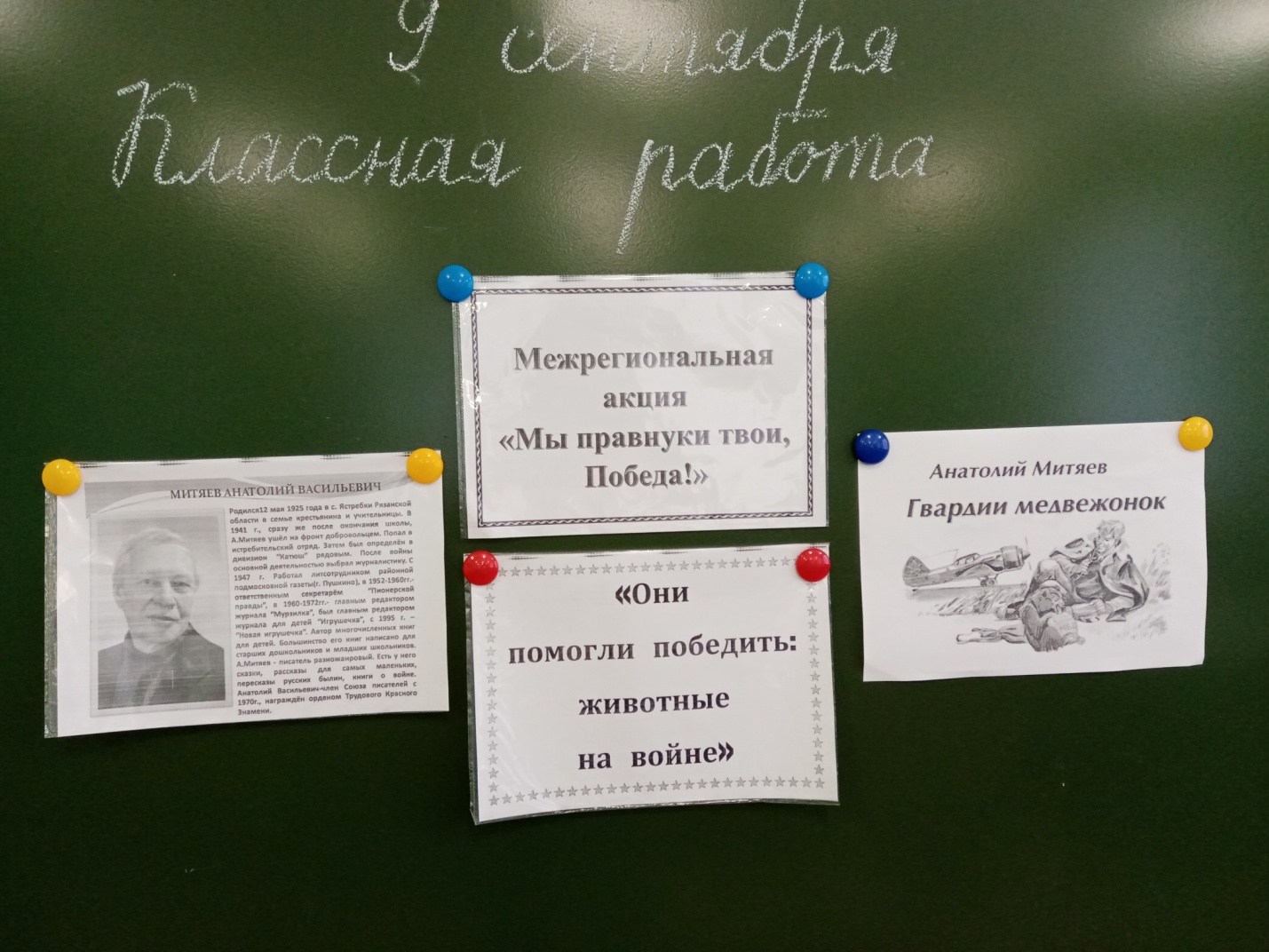 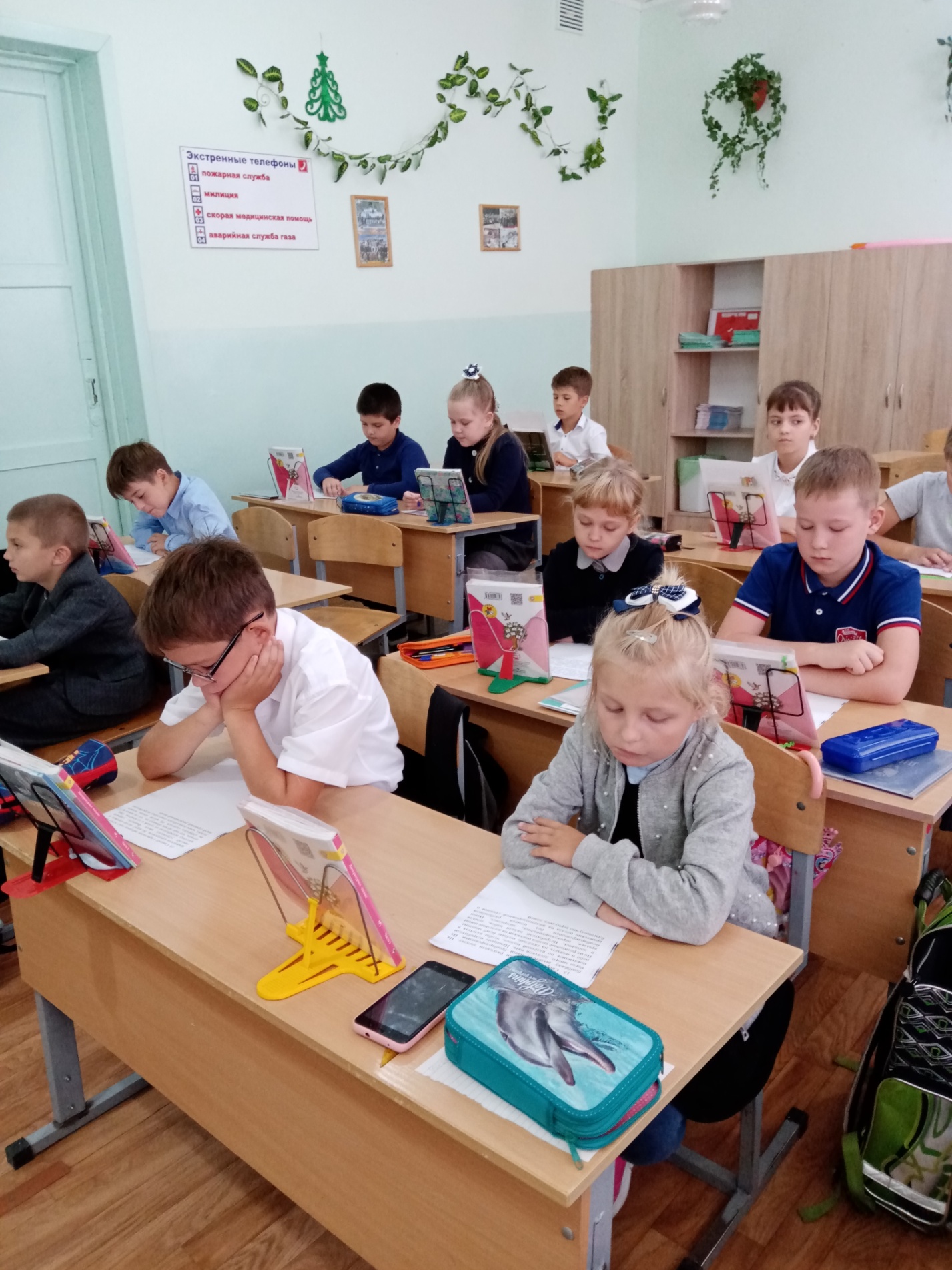 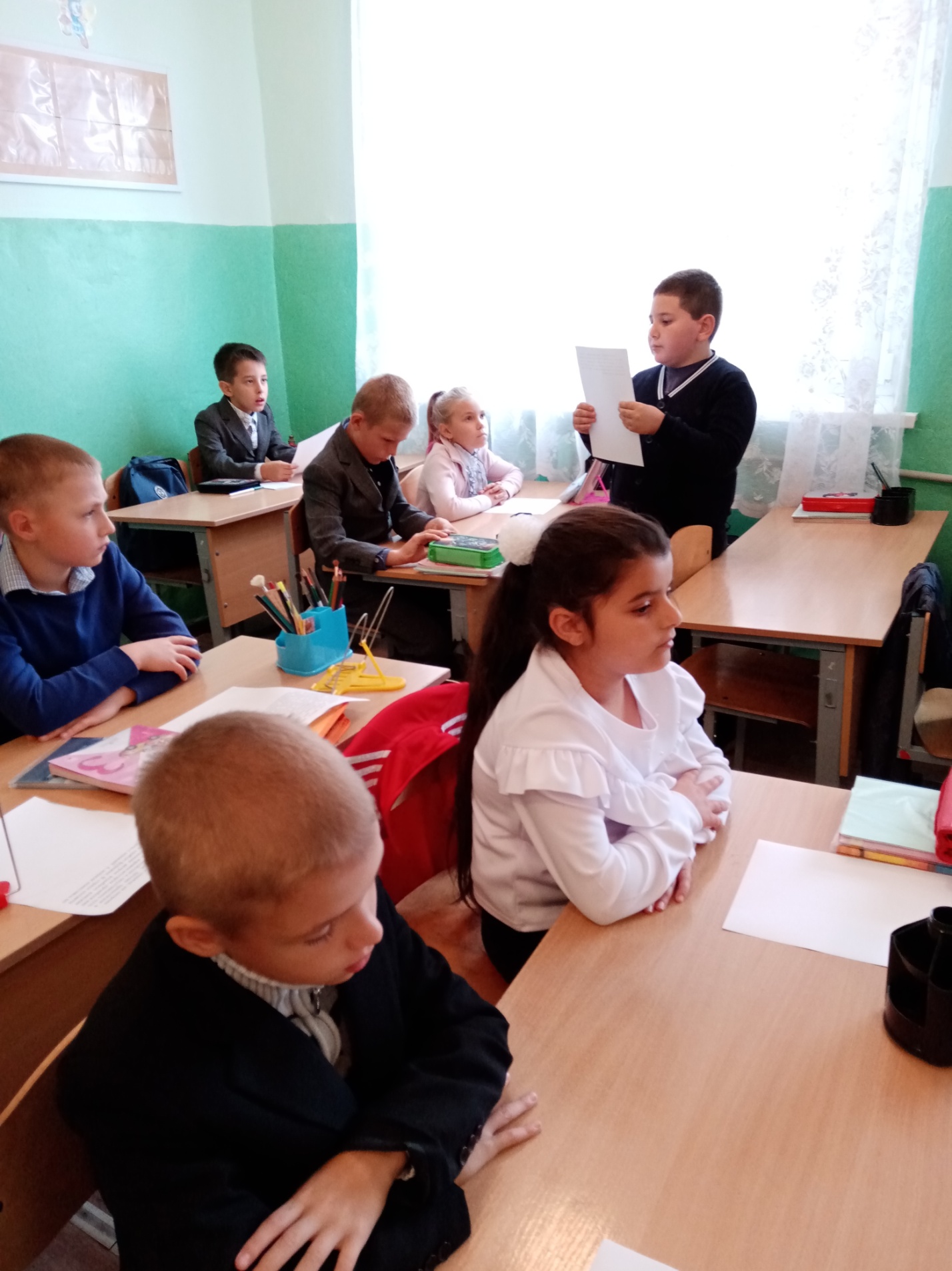 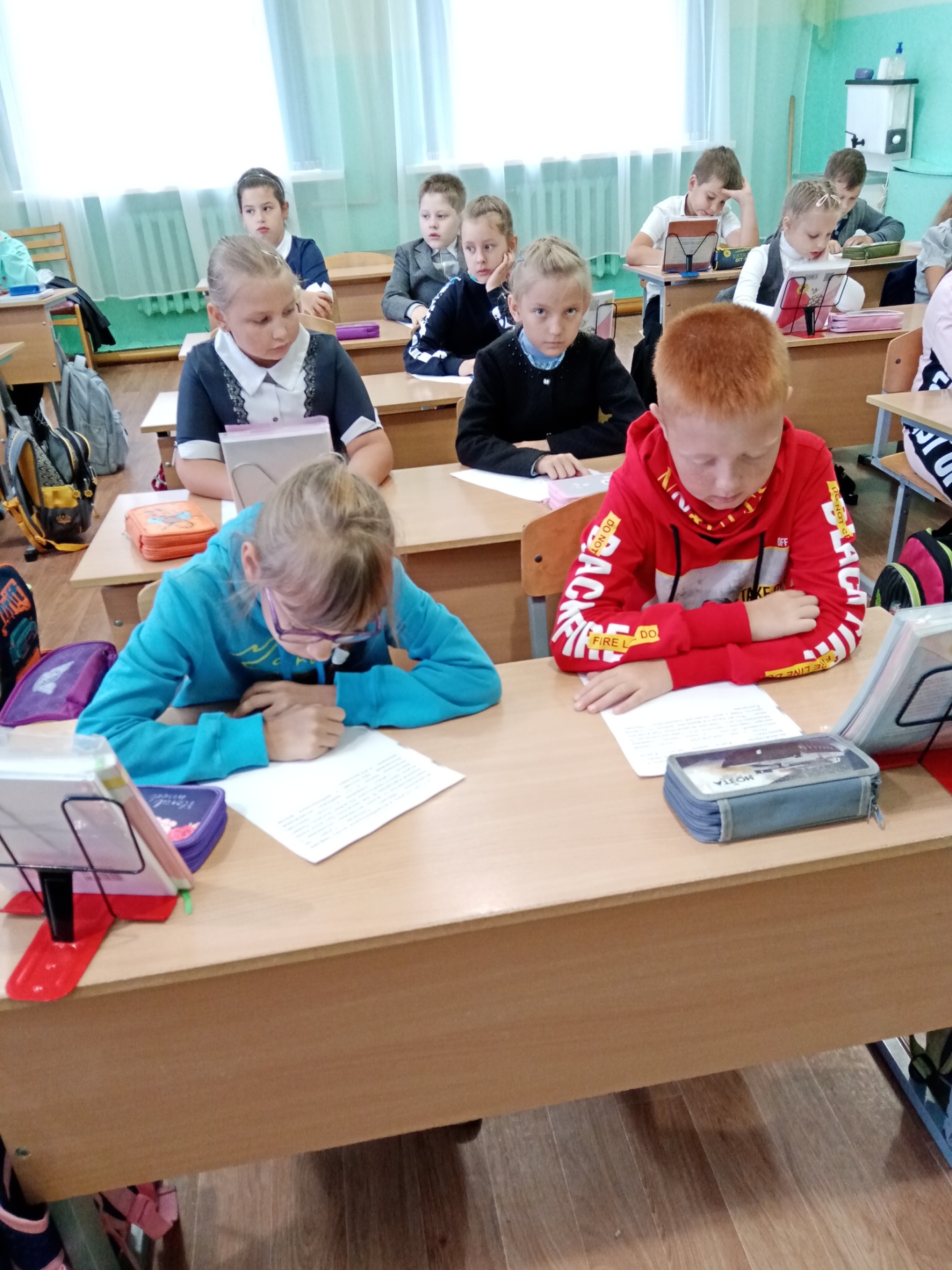 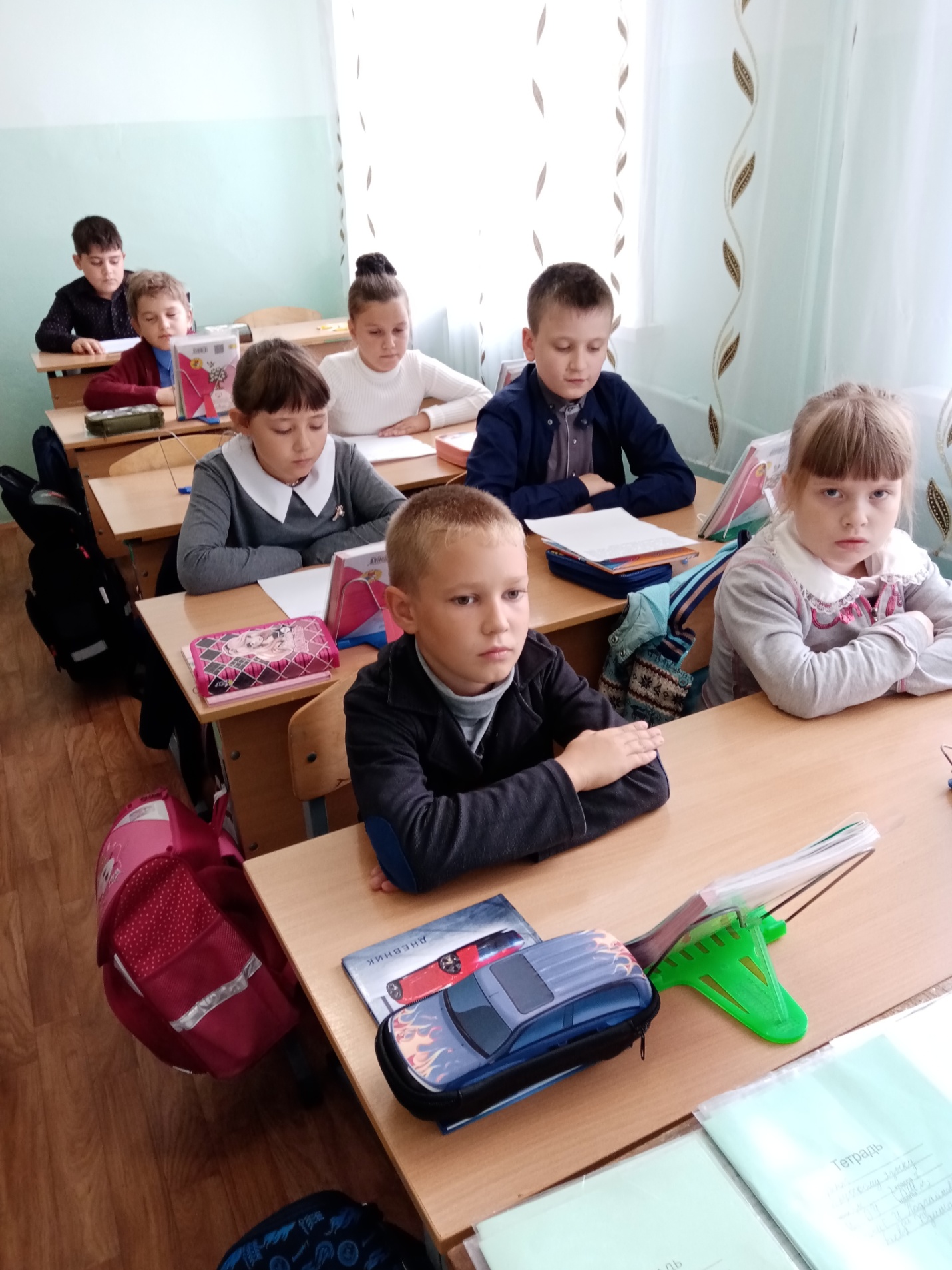 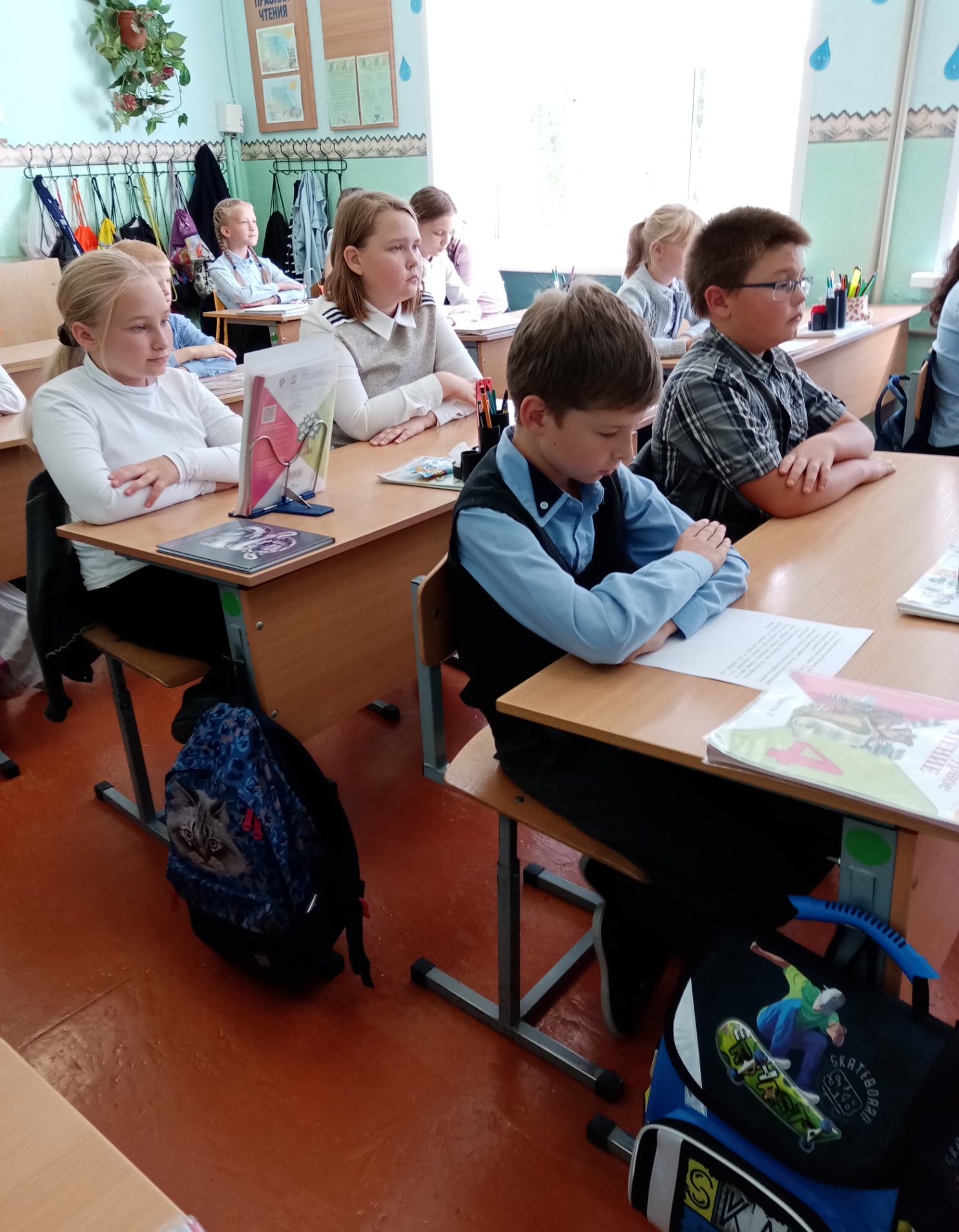 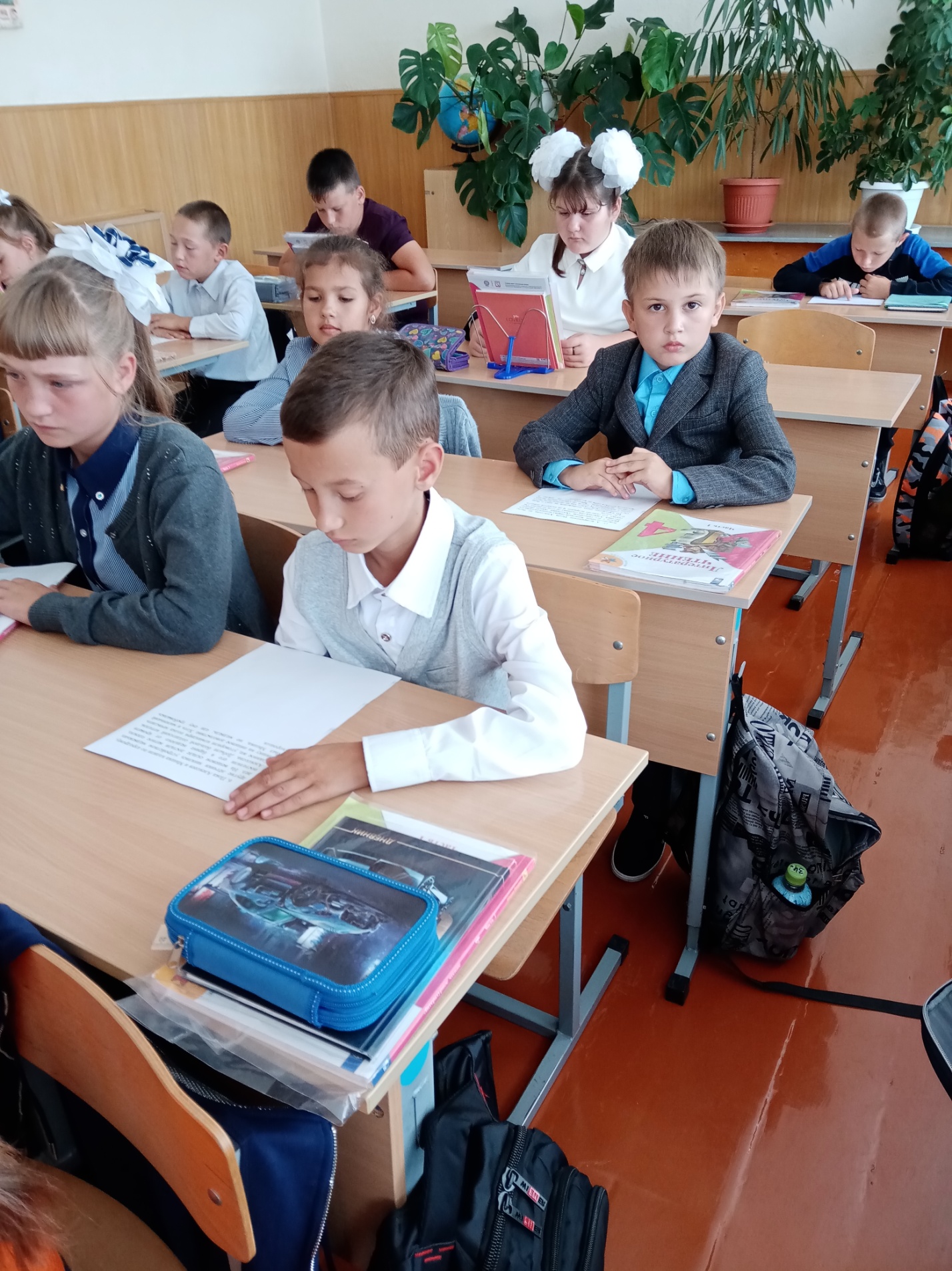 